ALFRISTON PARISH COUNCILwww.alfristonparishcouncil.org.ukCLERK TO THE COUNCIL									    Victoria Rutt										11. Highfield RoadHoramTel: 01323 870212									East SussexE-mail: alfristonpc01@btconnect.com						TN21 0EDMinutes of a Strengthening Local Relationships (SLR) meeting held at The Star Inn, Alfriston on Friday 27th April 2018 at 08.45Present:Cllr. Nick Beechey – Chair of Alfriston Parish CouncilCllr. Jen Watkins – Vice Chair of Alfriston Parish CouncilIan Johnson – Traffic & Safety Manager, East Sussex County Council Thomas Lee - East Sussex Highways Steward		In attendance:Victoria Rutt - Parish Clerk  Apologies         Apologies for absence were accepted from Cllr. Keith Halliday.   Minutes of meeting held on 26th January 2018  The minutes of the meeting on 26th January 2018 were approved as a true and accurate record.  Matters arising from previous minutesClerk updated that the owner of Saddlers House has been spoken to him and he has given permission for a sign to be placed on his building in order for the single yellow line to be enforceable. Clerk will get a signed contract from him and scan/send it over to Mr Johnson.   Road sign on HighandoverCllr Beechey updated that it has been reported the Alfriston Parish Council [APC] that the signage at the give way signs going out of the village are not visible. He has reviewed this and feels it is not the case, there could possibly be more signs and the existing ones given a clean. The give way line has also faded so Mr Lee is going to arrange a re paint. A discussion was held about the position of the lines, Mr Johnson confirmed this was looked into at the time and it is deemed the best position  Temporary tarmac repair to the pavement in North StreetCllr Beechey confirmed that two meetings a go he raised the temporary surface down North Street after the water board dug it up. It has still not been replaced with a permanent surface and the paviors have not been replaced. They have also not built up underneath the area. Mr Lee stated he will chase this. Large pothole in North St/junction of SquareCllr Beechey reported that a large pot hole in the square has been repaired but it is a bad job and will eventually come out. Mr Lee confirmed he would look at this after meeting. Keen stone loose on the corner of FurlongsCllr Beechey reported that there is a kerb loose on the corner of the doctors surgery road, on the Recreation Ground side. Clerk confirmed this has been previously reported and Mr Lee stated it is in the system. It was raised there is also another one near Cuckmere Court. Mr Lee confirmed that he would make sure both of these are in the system and get repaired. Canvassing ESCC/ESH support for approach to the water board re continuous leaks/repair of the infrastructureCllr Beechey asked if he can get the support from ESH and possible own approach about the continuous leaks in the village. APC and residents are writing to the water board also. The leaks have resulted in the road being dug up numerous times, particularly around North Street and Market Square. There is a concern it could cause a sink hole. Mr Lee confirmed he would contact them also. Any other businessCllr Beechey reported that cyclists are coming down Kingsride so fast, spooking horses and sometime going into traffic at speed. He reported they are coming off the South Downs Way. Mr Johnson said he would speak to the Rights of Way team, he thinks signage would be the only course of action although that is not ideal. He will report back at next meeting.Clerk confirmed that we had a resident complain about there being no white central line at Whiteway. Mr Johnson confirmed they still have only had 2 or 3 complaints about this and they have tested it, driven it at night and class it as safe so they will not be re painted at this time. Clerk reported that there is a brick missing from the pavement outside the interior shop on the corner of Rope Walk which is a trip hazard. Mr Lee confirmed he would go and check this after the meeting. Cllr Beechey asked Mr Johnson if he knew anything about the £85k that has been put aside by ESCC for Alfriston traffic management? Mr Johnson did not, he thinks that could possibly be the cost of the 4 week trial scheme possibly taking place later this year. Cllr Shing was supposed to be sending APC further information on this so Clerk will chase. Date of next meetingFriday 10th August 2018 at 08:45 in the Library Room, Star Inn, Alfriston. Signed  	Victoria Rutt – Parish Clerk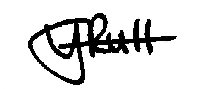 